telefono
email
URLEventuali modifiche rispetto al progetto approvato dovranno essere sottoposte per approvazione all’ente sussidianteDa inviare a:Sezione del militare e della protezione della popolazionePiazza Governo 76501 BellinzonaLa Sezione del militare e della protezione della popolazione darà seguito alla richiesta soltanto se le informazioni contenute nel presente modulo e nel modulo TRC “tabella riassuntiva dei costi / investimenti” sono complete.1.1 Punto della situazione (comprendente tutti i lavori / investimenti, computabili e non)2.1 Punto della situazione (controlling finanziario comprendente tutti i costi computabili e non)2.2 Visione dettagliata dei costiRepubblica e Cantone Ticino
Dipartimento delle istituzioni
Sezione del militare e della protezione della popolazione
Piazza Governo 7
6501 Bellinzona091 814 33  21
di-smpp@ti.ch
www.ti.ch/militareSezione del militare e della protezione della popolazione
6501 BellinzonaRichiesta di un acconto per sussidio per impianti di tiro
Modulo RARichiesta di un acconto per sussidio per impianti di tiro
Modulo RALegge sui sussidi cantonali (LSuss)Al fine della verifica dei  disposti dell’art. 12 della Legge sui sussidi cantonali (LSuss) il richiedente ha l’obbligo di comunicare immediatamente all’ente sussidiante eventuali richieste di sussidio fatte ad altri enti pubblici o privati oppure il loro ottenimento.Per il finanziamento delle opere è stata fatta richiesta o sono stati ottenuti altri sussidi erogati da altri enti pubblici o privati?	 SI	 NOSe sì, indicare il nominativo dell’ente finanziatore, l’importo erogato e copia della decisione di sussidio o copia della promessa di sussidio:Richiesta d’acconto Richiesta d’acconto Richiesta d’acconto Richiesta d’acconto Richiesta d’acconto Richiesta d’acconto Richiesta d’acconto Richiesta d’acconto RichiedenteRichiedenteRichiedenteRichiedenteRichiedenteRichiedenteRichiedenteRichiedenteNo. incarto /No. incarto /Decisione di finanziamento / Decreto legislativoDecisione di finanziamento / Decreto legislativoEnte pubblico beneficiarioEnte pubblico beneficiarioSocietà beneficiariaSocietà beneficiariaPersona di contattoPersona di contattoIndirizzo Indirizzo TelefonoTelefonoTel. mobileTel. mobileFaxFaxE-mailE-mailContribuente IVAContribuente IVANo.      No.      No.      No.      No.      Nome banca Nome banca Intestazione del conto Intestazione del conto No. IBANStato d’avanzamento del progettoStato d’avanzamento del progettoStato d’avanzamento del progetto1. Indicazioni generali1. Indicazioni generali1. Indicazioni generali1.1.1 data inizio dei lavori/investimenti1.1.1 data inizio dei lavori/investimentidata conclusione dei lavori/investimenti1.1.2 tutti i lavori preventivati sono stati eseguiti? 	SI	NO (indicare cosa non è stato eseguito)1.1.2 tutti i lavori preventivati sono stati eseguiti? 	SI	NO (indicare cosa non è stato eseguito)1.1.2 tutti i lavori preventivati sono stati eseguiti? 	SI	NO (indicare cosa non è stato eseguito)1.1.3 ci sono stati dei ritardi sul termine dei lavori? 	NO	SI (indicare i motivi del ritardo)1.1.3 ci sono stati dei ritardi sul termine dei lavori? 	NO	SI (indicare i motivi del ritardo)1.1.3 ci sono stati dei ritardi sul termine dei lavori? 	NO	SI (indicare i motivi del ritardo)1.1.4 elencare e descrivere eventuali imprevisti 1.1.4 elencare e descrivere eventuali imprevisti 1.1.4 elencare e descrivere eventuali imprevisti 1.1.5 sono state apportate modifiche rispetto al progetto approvato?(varianti di progetto / investimenti sostitutivi su attrezzature / piano di finanziamento del progetto) NO SI,  descrivere (allegare piani esecutivi aggiornati/scheda tecnica attrezzatura)Se sì, si fa presente che le modifiche in questione devono essere approvate dall’ente sussidiante1.1.5 sono state apportate modifiche rispetto al progetto approvato?(varianti di progetto / investimenti sostitutivi su attrezzature / piano di finanziamento del progetto) NO SI,  descrivere (allegare piani esecutivi aggiornati/scheda tecnica attrezzatura)Se sì, si fa presente che le modifiche in questione devono essere approvate dall’ente sussidiante1.1.5 sono state apportate modifiche rispetto al progetto approvato?(varianti di progetto / investimenti sostitutivi su attrezzature / piano di finanziamento del progetto) NO SI,  descrivere (allegare piani esecutivi aggiornati/scheda tecnica attrezzatura)Se sì, si fa presente che le modifiche in questione devono essere approvate dall’ente sussidiante1.1.6 il progetto e le relative commesse devono sottostare alla Legge sulle commesse pubbliche (LCPubb) o al Concordato intercantonale sugli appalti pubblici (CIAP)? SI            NOSe SI, la LCPubb o il CIAP sono stati rispettati? SI NO (motivare) È stato nominato un consulente indipendente?      Sì	 NoSe sì, presentare il rapporto mediante il quale si certifichi il rispetto della legislazione sulle commesse pubbliche.1.1.6 il progetto e le relative commesse devono sottostare alla Legge sulle commesse pubbliche (LCPubb) o al Concordato intercantonale sugli appalti pubblici (CIAP)? SI            NOSe SI, la LCPubb o il CIAP sono stati rispettati? SI NO (motivare) È stato nominato un consulente indipendente?      Sì	 NoSe sì, presentare il rapporto mediante il quale si certifichi il rispetto della legislazione sulle commesse pubbliche.1.1.6 il progetto e le relative commesse devono sottostare alla Legge sulle commesse pubbliche (LCPubb) o al Concordato intercantonale sugli appalti pubblici (CIAP)? SI            NOSe SI, la LCPubb o il CIAP sono stati rispettati? SI NO (motivare) È stato nominato un consulente indipendente?      Sì	 NoSe sì, presentare il rapporto mediante il quale si certifichi il rispetto della legislazione sulle commesse pubbliche.1.1.6 altre osservazioni e segnalazioni importanti sul progetto(ad esempio lavori o investimenti non eseguiti)1.1.6 altre osservazioni e segnalazioni importanti sul progetto(ad esempio lavori o investimenti non eseguiti)1.1.6 altre osservazioni e segnalazioni importanti sul progetto(ad esempio lavori o investimenti non eseguiti)2. Indicazioni concernenti l’evoluzione dei costi del progetto / investimenti2. Indicazioni concernenti l’evoluzione dei costi del progetto / investimenti2.1.1 visione generale dei costi 2.1.1 visione generale dei costi 2.1.1 visione generale dei costi 2.1.1 visione generale dei costi 2.1.1 visione generale dei costi 2.1.1 visione generale dei costi Costo totale del progetto a preventivo:Costo totale del progetto a preventivo:Costi riconosciuti secondo il sussidio:Costi riconosciuti secondo il sussidio:Costo totale del progetto a consuntivo:Differenza (preventivo - consuntivo):CHF      CHF      CHF      CHF      CHF      CHF            =       %importo in CHFimporto in CHFDescrizione delle principali posizioni come da preventivo/capitolato/business planDescrizione delle principali posizioni come da preventivo/capitolato/business planPreventivoConsuntivoTotale investimentiTotale investimenti./. investimenti non computabili      ./. investimenti non computabili      Totale investimenti computabiliTotale investimenti computabili2.2.1 lo stato d’avanzamento dei lavori è in linea con i costi preventivati ?2.2.2 nel caso in cui in questa fase d’esecuzione del progetto ci fosse un sorpasso dei costi indicare le motivazioni e la cifra del sorpasso2.2.3 nel caso in cui in questa fase di progetto ci fosse un sorpasso dei costi quali correttivi si intendono adottare per allinearsi al preventivo di spesa iniziale ed evitare il sorpasso di spesa a consuntivo?2.2.4 eventuali modifiche di progetto (eseguite o da eseguire) in che misura % andranno ad incidere sul costo totale del progetto?2.2.5 a consuntivo si prevedono dei sorpassi di spesa del preventivo? NO SI (indicare creditore e importo)3. Dichiarazione3. DichiarazioneDichiaro che le informazioni contenute nel presente questionario e nei documenti allegati sono complete e veritiere. Con la firma del presente formulario, il sottoscritto autorizza altri servizi cantonali e federali a rilasciare alla Sezione del militare e della protezione della popolazione eventuali informazioni complementari concernenti il richiedente del sussidio.Dichiaro che le informazioni contenute nel presente questionario e nei documenti allegati sono complete e veritiere. Con la firma del presente formulario, il sottoscritto autorizza altri servizi cantonali e federali a rilasciare alla Sezione del militare e della protezione della popolazione eventuali informazioni complementari concernenti il richiedente del sussidio.Luogo e data:Timbro, firma e qualifica della persona autorizzata:Elenco degli allegatiElenco degli allegati1.	Modulo TRC riassuntivo di tutti i costi di progetto, computabili e non, datato, timbrato e firmato. 2.	Altri documenti, fatture numerate progressivamente e ordinate come indicato nel modulo TRC e relativi giustificativi di pagamento.3.	Relazione tecnica con lo stato di avanzamento dei lavori.4.	Tabella contabilità di cantiere allestita dalla direzione lavori con il raffronto tra importi preventivati, importi deliberati, importi pagati, prognosi dei costi, ecc.5.	Qualora la designazione di un consulente indipendente sia stata imposta dall’ente sussidiante (ai sensi dell'art. 60 cpv. 2 RLCPubb/CIAP) si rende necessaria la presentazione del rapporto mediante il quale si certifichi il rispetto della legislazione sulle commesse pubbliche6.	Altro: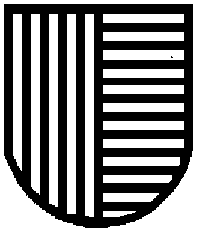 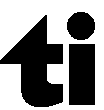 